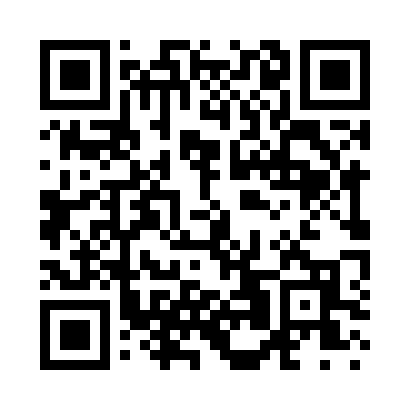 Prayer times for Barrett Corner, Virginia, USAMon 1 Jul 2024 - Wed 31 Jul 2024High Latitude Method: Angle Based RulePrayer Calculation Method: Islamic Society of North AmericaAsar Calculation Method: ShafiPrayer times provided by https://www.salahtimes.comDateDayFajrSunriseDhuhrAsrMaghribIsha1Mon4:245:531:125:048:3110:012Tue4:245:531:125:048:3110:003Wed4:255:541:135:048:3110:004Thu4:255:541:135:048:3110:005Fri4:265:551:135:048:319:596Sat4:275:551:135:058:319:597Sun4:285:561:135:058:309:588Mon4:285:571:135:058:309:589Tue4:295:571:145:058:309:5710Wed4:305:581:145:058:299:5711Thu4:315:581:145:058:299:5612Fri4:325:591:145:058:289:5613Sat4:336:001:145:058:289:5514Sun4:346:001:145:058:289:5415Mon4:356:011:145:058:279:5316Tue4:356:021:145:058:279:5317Wed4:366:031:145:058:269:5218Thu4:376:031:145:058:259:5119Fri4:386:041:155:058:259:5020Sat4:396:051:155:058:249:4921Sun4:406:051:155:058:239:4822Mon4:426:061:155:058:239:4723Tue4:436:071:155:058:229:4624Wed4:446:081:155:058:219:4525Thu4:456:091:155:058:219:4426Fri4:466:091:155:048:209:4327Sat4:476:101:155:048:199:4228Sun4:486:111:155:048:189:4129Mon4:496:121:155:048:179:4030Tue4:506:131:155:048:169:3831Wed4:516:131:155:038:159:37